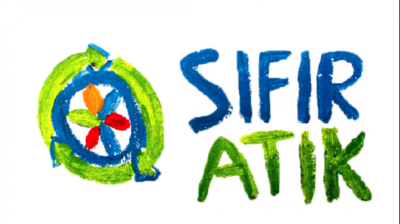 Sıfır Atık Nedir?Sıfır Atık, her gün çöp depolama sahalarına gönderdiğimiz çöp miktarını  azaltarak sıfıra indirmek için mücadele etmektir.Çöp miktarını azaltabilmek için tüketim alışkanlıklarımıza bakarak, çöp oluşumuna sebep olan tüketimlerimizi gözden geçirmemiz gerekiyor. Atıklarımızı ayrıştırdıktan sonra çöp kutumuzda biriken atıklar hem bizim hayatımızı, hem de diğer canlıların hayatını binlerce yıl tehlikeye atmaya devam edecektir. İşte çöp kutusunda biriken bu atıkları azaltmanın yollarını araştırıp onları azaltarak sıfır atığa ulaşabiliriz. SIFIR ATIK BEŞ ADIMDAN OLUŞMAKTADIR. Sıfır atığın birinci adımı; ihtiyacımız olmayan bir şeyi almayı REDDET-MEKTİR. İkincisi; ihtiyaçlarımızı gözden geçirerek tüketimlerimizi AZALT-MAKTIRÜçüncüsü; evimizde var olan şeylerin yenisini almak yerine YENİDEN KULLAN-MAKTIRDördüncüsü; ömrünü tamamlayan geri dönüştürülebilir atıklarını GERİ DÖNÜŞÜM-E ulaştır.Beşinci ve son adım ise  organik atıklarımızı KOMPOST yapmak ya da komposta göndermektir. Tüm bunları sağlayabilirsek sıfır atıklı bir yaşam için adım atmış oluruz.Doğa için zararlı ambalajlar ve ürünler üreten şirketlerin ürünlerini tüketmediğimiz zaman, bu ürünlerin üretimine son vermek zorunda kalırlar. Bu bizim tüketim gücümüzdür. Doğaya zarar veren şirketlerin ürünlerini tüketmeyerek onların çevre için daha duyarlı ürünler üretmeleri konusunda yönlendirmiş oluruz. Sıfır atık hedefine ulaşmak için yaşam biçimimizi gözden geçirip neler yapabileceğimize bir bakalım.Sıfır atık nedir?Her gün çöp sahalarına gönderdiğimiz atık miktarını azaltarak çöp miktarını azaltarak sıfıra indirmek için mücadele etmektir.Sıfır atığın basamakları nelerdir?Sıfır atık beş aşamadan oluşur. Reddet, azalt, yeniden kullan, geri dönüştür ve en son elindeki organik atıkları kompost yap.Sıfır Atık için neler yapmak gerekiyor?Atık üretmemize sebep olan tüketimlerimizi gözden geçirerek bu tüketimlerimize sürdürülebilir çözümler bulmamız gerekiyor. Mesela her gün dışarıda bir şişe su satın alıyorsanız bu tüketiminizi sıfıra indirmek için kendinize bir matara alabilirsiniz.Sıfır Atığa Yolculuk I: MutfakAz zaman geçirilse bile fazlaca çöp çıkan mutfaklar da yapılabilecekler aslında oldukça fazla.Genelde ambalajlı işlenmiş ürünlerin bolca bulunduğu bu odada, aslında yapacağımız en büyük değişiklik yeniden kullanılabilirlik olacak.Hadi bir kaç başlık altında mutfakta sıfır atık yolculuğuna çıkalım:Tek kullanımlık ya da kompost olmayan ürünleri çıkarınMutfakta sürekli kullanılan ürünleri geri dönüştürülebilir ya da doğal ortamda çürüyen alternatifler ile değiştirmek, atığınızı hem uzun dönemde hem de tek seferde azaltan adımlardan ilki.İşte size yararlı olabilecek bir liste:Mutfak Aletlerinizi Yeniden DüşününBazı aldığımız mutfak aletleri yaşamımızı biraz kolaylaştırsa da, çöpümüzü de bir o kadar artırabiliyor.Bence bunun en iyi örneklerinden biri tek kullanımlık kahve potlarından kahve yapan makinalar. French press ve moka potlar ile neredeyse aynı sürede kahve yapan bu mutfak aletinin ürettiği alüminyum/plastik karışımı çöp hiç bir şekilde geri dönüştürülememekte.Oysaki alternatifleri olan French Press ve Moka Potlardan çıkan atık sadece öğütülmüş kahve ve bu “atık” da kompost için harika bir kaynak.Bunun dışında aslında meyvenin lifini dışarı atan ve “sağlıklı” olduğu tartışılabilecek cold press ve smoothie makineleri, sadece gıda atığına değil, gereksiz sayıda meyve satın alınmasına da yol açıyor.Siz de mutfaktaki dolaplarınıza bakıp hangi mutfak aletinin daha fazla atığa yol açtığını yeniden düşünebilirsiniz.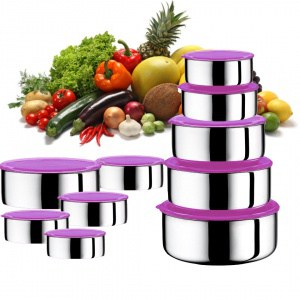 Gıda saklama yöntemlerinizi geliştirinHep tam kararında da yapsanız mutfağa girenleri illa ki saklamanız gerekecek.Neyse ki toplu alışı ucuz olan ve geri dönüşümü oldukça yaygın cam kavanozlar burada hem buzdolabında hem de dolaplarda işe yarayan bir çözüm.Eğer daha çok buzlukta saklanacak ürünleriniz varsa, çelik kaplar sizin için daha uygun olabilir. Ama camı tercih edecekseniz geniş ağızlı ya da düz kap kullanmaya ve kavanoz veya kabı ağzına kadar doldurmamaya dikkat edin.Evinizde sıfır atığa başlamak için 6 öneriUnutmamak da fayda var; sıfır atık demek evden hiç bir çöp çıkmayacağı anlamına gelmiyor. Bu atıklarımızı minimuma indirmemizi sağlayacak bir yaşam tarzı aslında.Bu yaşam tarzı içerisinde alışkanlıklarımıza bakıp, atık çıkaranları değiştirecek adımları içeriyor.Evlerinde sıfır atık yaşam tarzını uygulayacaklar içinse 6 önerim var:1. Eve taşıdıklarınızı en aza indirmeye çalışınEğer kapınızdan daha az şey içeri girerse, evinizi kontrol etmek daha kolay olur. Bu yiyecekler, elbiseler, oyuncaklar, aksesuarlar gibi tüm aldığımız şeyler için geçerli.Geçtiğimiz hafta da bahsettiğimiz Bea Johnson, kitabında taşınmaya karar verdiklerinde eşyalarının %80’ini depoya kaldırdıklarını ve bir süre sonra bu eşyaları özlemediklerinden bahsediyor.Bazen eşyalar evimize girdiğinde kendisi bir yaşam tarzı oluşturabiliyor. Bizim sormamız gereken ise bu eşya ve getirdiklerine bizim gerçekten ihtiyacımız olup olmadığı.2. Alışverişinizi yeniden kullanılabilir çanta ve kaplar ile yapmaya çalışınGenelde pazarlarda bu şansı yakalamak mümkün. Toplu bir şekilde bakliyat veya turşu gibi ürünleri alırken kendi kavanoz veya kabınızı verebilirsiniz.Diş macunu ve kozmetik ürünlerini de geri dönüştürülebilir ambalajlarda bulmak artık daha kolay. Ama et ve peynir gibi ürünlerde bunu yapmak biraz zor olabilir. Gene de siz önermekten çekinmeyin.Bir başka öneri de kullandığınız kapların boş ağırlığını yani darasını üzerlerine yazmanız. Alışverişler bu şekilde çok daha hızlı gerçekleşiyor.3. Gereksiz promosyon ürünlerine hayır deyinBu durum artık sadece ucuz plastik ürünlerinde değil, bez çantalar için bile geçerli bir duruma geldi.Marketlerde veya etkinliklerde size sunulacak promosyon ürünlerinizi alıp evinize getirmek gereksiz bir kalabalığa yol açabilir.Gene de kibarlığı elden bırakmayıp, bu ürünü neden almadığınızı açıklayabilir, çok zorda kalırsanız bu ürünü gerçekten ihtiyacı olan bir arkadaşınıza verebilirsiniz.4. Evde sefer tasınız bulunsunBazen çevre dostu bir yaşam eski kültürlerin geri gelmesi de demek. Evde güzelce bir yemek yaptıktan sonra düşündüğünüzden fazla kaldıysa, bunu sefer tasınıza koyarak dışarıda yemek yemeye tercih edebilirsiniz.Sefer tası illa eski tarzını koruyacak diye bir kaide de yok. Modern tasarımlı sefer tasları ile aslında büyükçe ve sağlam bir kap hatta bir kavanoz bile “sefer tası” kültürünün bir parçası olabilir.5. Sevdiğiniz bazı ürünlere artık hoşçakal demenin vakti geldiSürekli aldığınız ürünlerin sıfır atık yaşam tarzına uygun alternatifleri varsa artık bu ürünlere geçmenin zamanı geldi.Benim için bu değişiklik özellikle sevdiğim ve uzun zamandır kullandığım bir parfüm yerine, sevdiğim başka bir markanın yeniden doldurulabilir kolonya şişesine geçerek oldu.Artık zaten geri dönüşümlü cam kapta olan bu ürünü, gönül rahatlığı ile mağazaya getiriyor ve kolonyamı dolduruyorum.6. Elinizdekileri kullanınBelki de en önemli öneri. Sıfır atık yaşam tarzına geçerken, evdekilerden bir anda kurtulmak bu yaşam tarzına uygun değil.Daha önceden aldığınız ürünler için zaten bir kaynak kullanılmış durumda. Bu ürünü bitene kadar kullanmak ve mümkünse geri dönüştürmek çevre dostu bir tüketici olarak sorumluluğunuz.Tek kullanımlık ya da
Plastik ÜrünlerAlternatifleriKağıt HavluPamuk BezlerKahve Filtresi / poduMoka Pot ya da French PressPlastik süngerDoğal süngerYağlı parşömenYağlı yüzeyAlüminyum KağıtFırınlık metal tencerelerStreç filmBalmumu bezlerSandviç torbalarıBalmumu bez ya da çelik yemek kaplarıPlastik kesme tahtalarıBambu ya da tahta kesme tahtalarıTek kullanımlık peçeteKumaş PeçetePlastic saklama kaplarıCam kavanozlar